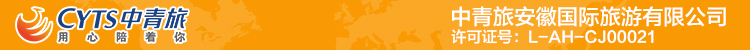 春节-至尊湘西行程单长沙•韶山•森林原生态养生温泉•大型湘西民俗晚会•天门山•森林公园              黄龙洞•湘西苗寨•凤凰古城•芙蓉镇行程安排费用说明其他说明产品编号SP20230122出发地安徽省-合肥市目的地湖南省-长沙市行程天数6去程交通高铁返程交通高铁参考航班无无无无无产品亮点25人左右精致包团，舒适成行---有温度的湖南旅行 !25人左右精致包团，舒适成行---有温度的湖南旅行 !25人左右精致包团，舒适成行---有温度的湖南旅行 !25人左右精致包团，舒适成行---有温度的湖南旅行 !25人左右精致包团，舒适成行---有温度的湖南旅行 !D1D1行程详情第一天/ D1 : 目的地—长沙目的地赴长沙，专业接站人员举蓝色“美周行”旗子接站，后入住酒店。早到的可以自行游览岳麓书院、岳麓山、爱晚亭、桔子洲头、杨开慧故居清水塘或自由活动。用餐早餐：X     午餐：X     晚餐：X   住宿当地指定酒店D2D2行程详情第二天/ D2 : 长沙--韶山--森林原生态养生温泉早餐后乘BUS赴韶山（车程约1.5小时），途中远眺橘子洲头，毛泽东对此情有独钟，年轻时在此游泳，感受水的柔情和水力量的博大；如站在洲头，有乘风破浪之势，毛主席青年时期济世救民的豪情壮志由此勃发。游【毛主席铜像广场】【毛泽东同志故居】（韶山环保车赠送，本行程不进韶山隐形购物店、铜像店）,毛主席的祖居地、也是主席青少年时期生活的地方，了解主席的生平事迹，缅怀伟大的毛主席的丰功伟绩，韶山讲解员会推荐给主席敬献花篮,费用在10-20元之间纯属个人信仰，不接受此方面的任何投诉，客人自行做主，后赴张家界(车程约4小时)，沿途欣赏田园风光及三湘四水的优美景色！用餐早餐：√     午餐：√     晚餐：X   住宿当地指定酒店D3D3行程详情第三天/ D3 :天门山*玻璃栈道--森林公园--袁家界--大型湘西民俗晚会早餐后游览国家AAAAA【天门山国家森林公园】（游览时间约4小时，双程扶梯赠送）天门山文化底蕴深厚有“武陵之魂”之称，张家界的新传奇，更有湘西第一神山的美誉。有世界最长的天门山索道（7455米单程时间约30分钟），云雾缭绕的【天门洞】被世人称为世界上海拔最高的天然穿山溶洞，99道弯的【世界公路奇观】号称通天大道，让人魂牵梦绕的天门山六大古迷：【天门洞开】、【天门转向】、【天门翻水】、【鬼谷显影】、【野拂藏宝】、【天门瑞兽】，更是增添了天门仙山的神秘色彩！！为之震撼！特别赠送并亲身体验让世人瞠目结舌的【玻璃栈道】（天气太冷会关闭,鞋套费用赠送）！天门山景区为了更好分流客人上下山：售票分A线、B线、C线、1线、2线，所有的客人订票都是随机预约。 用餐早餐：√     午餐：√     晚餐：√   住宿当地指定酒店D4D4行程详情第四天/ D4 :土特产超市--黄龙洞--芙蓉古镇--凤凰古城早餐后游览土家民族精粹和传统手工艺术展览中心—【张家界特产超市】该中心以涉及土家传统文化、张家界特色纯天然植物研究等领域（游览时间约120分钟左右），后游览【黄龙洞】景区(VIP绿色通道费用赠送)，因享有“世界溶洞奇观”“世界溶洞全能冠军”“中国最美旅游溶洞”等顶级荣誉而名震全球。现已探明洞底总面积10万平方米；洞体共分四层，洞中有洞、洞中有山、山中有洞、洞中有河。经中外地质专家考察认为：黄龙洞规模之大、内容之全、景色之美，包含了溶洞学的所有内容。黄龙洞以其庞大的立体结构洞穴空间、丰富的溶洞景观、水陆兼备的游览观光线路独步天下。用餐早餐：√     午餐：√     晚餐：√   住宿当地指定酒店D5D5行程详情第五天/ D5 : 凤凰古城--湘西苗寨--长沙早餐后前往宋祖英的家乡、大湘西地区最大、最美丽、民俗风情最浓郁的古朴苗寨—【湘西苗寨】，对歌、喝酒、击鼓，才能走进这个原始神秘的古苗寨，“竿子营”营房、烽火台流淌着历史的沧桑、苗族人的家国情怀、民族大义；打上了08奥运开幕式的墨戎“四方鼓舞”，会让您感受到战神蚩尤出征的震撼，秋实丰收的喜悦；精彩绝伦的各种苗族手工纺织、锻制技艺让人叹为观止；神秘的湘西巫术更会让您瞠目结舌、目瞪口呆……用餐早餐：√     午餐：√     晚餐：X   住宿当地指定酒店D6D6行程详情第六天/ D6 : 长沙--目的地结束愉快的旅行！根据返程时间安排送站，返程时间晚些的话可自行游览岳麓书院、岳麓山、爱晚亭、天心阁、桔子洲头、杨开慧故居清水塘等景或是自由活动。用餐早餐：√     午餐：X     晚餐：X   住宿温暖的家费用包含用 车	合肥南-长沙南往返高铁二等座；升级2+1VIP航空特制座椅车辆。用 车	合肥南-长沙南往返高铁二等座；升级2+1VIP航空特制座椅车辆。用 车	合肥南-长沙南往返高铁二等座；升级2+1VIP航空特制座椅车辆。费用不包含单房差、个人消费、行程中的餐除外的其他餐单房差、个人消费、行程中的餐除外的其他餐单房差、个人消费、行程中的餐除外的其他餐退改规则此产品无任何地接费用退，大交通以铁道部实际费用退。报名材料身份证复印件